Załącznik nr 1 do Regulaminu systemu okresowego oceniania pracowników Uniwersytetu Opolskiegoniebędących nauczycielami akademickimiArkusz oceny pracownika Uniwersytetu Opolskiegoniebędącego nauczycielem akademickim
(stanowiska niekierownicze) za okres od .................. do ............1. Dane osobowe ocenianego1.1. Imię i nazwisko...........................................................................................................................1.2. Stanowisko....................................................................................................................................1.3. Nazwa komórki organizacyjnej.....................................................................................1.4. Staż pracy ………………………………………………………………………………………(w latach i miesiącach)1.5. Staż pracy na zajmowanym stanowisku…………………….………………………….(w latach i miesiącach)1.6. Wykształcenie i zawód 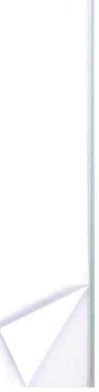 (Prosimy o wpisanie poziomu wykształcenia z wykorzystaniem kategorii: wyższe, średnie zawodowe, średnie ogólnokształcące itp. Wiersz drugi lub trzeci jest wykorzystywany                      w przypadkach, gdy pracownik ukończył więcej niż jedną szkołę tego samego poziomu lub, gdy ukończona szkoła niższego poziomu jest ściślej powiązana z zajmowanym stanowiskiem).1.7. Rozszerzanie i doskonalenie kwalifikacji zawodowych(Prosimy o wpisanie w kolejnych wierszach tablicy udziału ocenianego                              w ostatnich dwóch latach w różnego rodzaju przedsięwzięciach (szkoleniach)  związanych z doskonaleniem zawodowym oraz aktualnie odbywane przez niego studia wyższe czy podyplomowe. W przypadku nie rozszerzania czy nie doskonalenia kwalifikacji zawodowych prosimy o wpisanie dużymi literami słowa BRAK).1.8. Uprawnienia zawodowe(Prosimy o wpisanie tych udokumentowanych uprawnień zawodowych, które mogą mieć znaczenie dla pracy w Uniwersytecie Opolskim. W przypadku braku takich uprawnień zawodowych o wpisanie dużym literami słowa BRAK).Charakterystyka pracy ocenianego  w czasie ostatnich 24 (…………….) miesięcy(W przypadku krótszego okresu pracy na zajmowanym stanowisku prosimy o wpisanie wyżej w nawiasie liczby przepracowanych miesięcy).2.1. Wyróżnienia i kary(W przypadku braku wyróżnień i kar prosimy o wpisanie dużym literami słowa BRAK)3. Ocena pracownika Przy ocenianiu prosimy  o wykorzystywanie informacji zamieszczonych w punkcie 2 niniejszego arkusza. Należy przyznać ocenę  uwzględniając opisowe skale ocen pracowników pamiętając, że od prawidłowości i obiektywności oceny zależy rozwój zawodowy i jakość pracy ocenianego.3.1. Realizacja zadań3.4. Postawy wobec Pracodawcy (Uniwersytetu Opolskiego)3.5. Inne pominięte wyżej elementy oceny ważne z punktu widzenia  specyfikacji zajmowanego stanowiska pracy(W przypadku braku tego rodzaju obserwacji prosimy o wpisanie dużym literami słowa BRAK )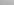 ………………………………………………………………………………………………………..………………………………………………………………………………………………………………………………………………………………………………………………………………………………………………………………………………………………………………………………4. Synteza oceny4.1. Mocniejsze i słabsze strony ocenianego4.2. Oceny zbiorcze(Prosimy o wpisanie w odpowiednich wierszach uzyskane przez ocenianego średnie oceny dla poszczególnych kategorii kryteriów).4.3. Przyznanie oceny( Prosimy o podkreślenie właściwej oceny)4.3.1. Znacznie powyżej oczekiwań 16 (szesnaście) pkt;4.3.2. Powyżej oczekiwań od 14 (czternastu) pkt do 15 (piętnastu) pkt; 4.3.3. Na poziomie oczekiwań od 9 (dziewięciu) pkt do 13 (trzynastu) pkt; 4.3.4. Poniżej oczekiwań od 7 (siedmiu) pkt do 8 (ośmiu) pkt;4.3.5. Znacznie poniżej oczekiwań do 6 (sześciu) pkt. OCENA POZYTYWNA						(9 pkt – 16 pkt , w tym średnia z każdej kategorii kryteriów z ocen cząstkowych musi być  > 1)OCENA NEGATYWNA(do 8 pkt lub > 8 w przypadku, gdy z którejś kategorii kryteriów z ocen cząstkowych oceniany otrzymał liczbę punktów =1)5. Podsumowanie oceny :5.1. Zalecenia dotyczące zmian postaw i zachowania ocenianego(Prosimy o wpisanie takich zaleceń, które mogą być zrealizowane przez samego ocenianego.                     W przypadku braku zaleceń prosimy o wpisanie dużym literami słowa BRAK)………………………………………………………………………………………………………………………………………………………………………………………………………………5.2. Zalecenia dotyczące doskonalenia i rozwoju zawodowego(W przypadku braku zaleceń prosimy o wpisanie dużym literami słowa BRAK)……………….………………………………………………………………………………………………………………………………………………….…………………………………5.3. Zalecenia administracyjne5.3.1. Pozostawić na obecnym stanowisku.5.3.2. Pozostawić na obecnie zajmowanym stanowisku z rozważeniem możliwości wyróżnienia w formie…………………………………………………5.3.3. Przenieść na stanowisko (jakie?)…………………………………..……………...5.3.4. Podjąć inne działania (jakie?)……………………………………………..………………………………………………………………………………………………………….………………………………………………………………………………………………...…6. Uwagi ocenianego do oceny6.1. Powyższą ocenę przyjmuję bez zastrzeżeń.6.2. Powyższą ocenę przyjmuję z następującymi zastrzeżeniami:…………………………………………………………………………………………………………………………………………………………………………………………6.3.  Powyższej oceny nie przyjmuję z następujących powodów:…………………………………………………………………………………………………………………………………………………………………………………………Świadomy/a jestem prawa do wniesienia odwołania od oceny końcowej o czym zostałem/am pouczony/a.………………………	……………………	Data	Podpis ocenianegoPoziom wykształceniaWyuczony zawódTytuł zawodowy lub naukowy  Przedmiot rozszerzania lub doskonaleniakwalifikacji zawodowych, odbyte szkoleniaDokument potwierdzający zakończenie rozszerzania lub doskonalenia kwalifikacji, data szkolenia.Przedmiot rozszerzania lub doskonalenia kwalifikacji zawodowych, odbyte szkoleniaDokument potwierdzający zakończenie rozszerzania lub doskonalenia kwalifikacji, data szkoleniaRodzaj uprawnieniaRok nadania uprawnieniaWyróżnieniaWyróżnieniaWyróżnieniaWyróżnieniaKaryKaryKaryPrzyczynaPrzyczynaRodzajRodzajDataPrzyczynaPrzyczynaRodzajRodzajDataDane ocenianego, który wypełnia   cz. 1 i 2 Arkusza ocenDane ocenianego, który wypełnia   cz. 1 i 2 Arkusza ocenDane ocenianego, który wypełnia   cz. 1 i 2 Arkusza ocenDane ocenianego, który wypełnia   cz. 1 i 2 Arkusza ocenDane ocenianego, który wypełnia   cz. 1 i 2 Arkusza ocenDane ocenianego, który wypełnia   cz. 1 i 2 Arkusza ocenDane ocenianego, który wypełnia   cz. 1 i 2 Arkusza ocenDane ocenianego, który wypełnia   cz. 1 i 2 Arkusza ocenDane ocenianego, który wypełnia   cz. 1 i 2 Arkusza ocenImię i nazwiskoKomórka organizacyjnaKomórka organizacyjnaStanowiskoPodpis ocenianegoPodpis ocenianegoPodpis ocenianegoDataDataLp.Kryterium ocenyOcena cząstkowa(skala ocen: 1-2-3-4)3.1.1.Wykonywanie zadań3.1.2.Terminowość wykonywania zadań3.1.3.Jakość wykonywania zadańSuma ocenSuma ocenŚrednia ocen [suma ocen: (podzielić) 3 kryteria i zaokrąglić do jedności]Średnia ocen [suma ocen: (podzielić) 3 kryteria i zaokrąglić do jedności]3.2. Organizacja pracy własnej3.2. Organizacja pracy własnejLp.Lp.Kryterium ocenyKryterium ocenyOcena cząstkowa (skala ocen: 1-2-3-4)3.2.1.3.2.1.Sprawność w działaniuSprawność w działaniu3.2.2.3.2.2.Porządek na stanowisku pracyPorządek na stanowisku pracy3.2.3.3.2.3.Przestrzeganie obowiązujących procedurPrzestrzeganie obowiązujących procedur3.2.4.3.2.4.Współpraca z innymi komórkami organizacyjnymiWspółpraca z innymi komórkami organizacyjnymiSuma ocenSuma ocenSuma ocenSuma ocenŚrednia ocen [suma ocen: (podzielić) 4 kryteria i zaokrąglić do jedności]Średnia ocen [suma ocen: (podzielić) 4 kryteria i zaokrąglić do jedności]Średnia ocen [suma ocen: (podzielić) 4 kryteria i zaokrąglić do jedności]Średnia ocen [suma ocen: (podzielić) 4 kryteria i zaokrąglić do jedności]3.3. Kompetencje zawodowe3.3. Kompetencje zawodoweLp.Lp.Kryterium ocenyKryterium ocenyOcena cząstkowa (skala ocen: 1-2-3-4)3.3. l .3.3. l .Wiedza i umiejętności zawodoweWiedza i umiejętności zawodowe3.3.2.3.3.2.Postawy wobec nowości i zmianPostawy wobec nowości i zmian3.3.3.3.3.3.Samodzielność w działaniuSamodzielność w działaniu3.3.4.3.3.4.Krytycyzm myśleniaKrytycyzm myślenia3.3.5.3.3.5.Podejmowanie decyzjiPodejmowanie decyzji3.3.6.3.3.6.KomunikatywnośćKomunikatywność3.3.7.3.3.7.Postawy wobec współpracownikówPostawy wobec współpracowników3.3.8.3.3.8.Radzenie sobie w trudnych sytuacjachRadzenie sobie w trudnych sytuacjach3.3.9.3.3.9.Dbałość o własny rozwój zawodowy, chęć szkoleńDbałość o własny rozwój zawodowy, chęć szkoleń Suma ocen  Suma ocen  Suma ocen  Suma ocen   Średnia ocen [suma ocen: (podzielić) 9 kryteriów i zaokrąglić do jedności]  Średnia ocen [suma ocen: (podzielić) 9 kryteriów i zaokrąglić do jedności]  Średnia ocen [suma ocen: (podzielić) 9 kryteriów i zaokrąglić do jedności]  Średnia ocen [suma ocen: (podzielić) 9 kryteriów i zaokrąglić do jedności]Lp.Kryterium ocenyOcena cząstkowa (skala ocen: 1-2-3-4)3.4.1.Dyspozycyjność3.4.2.Poczucie odpowiedzialności3.4.3.Respektowanie przepisów wewnętrznych3.4.4.Dbałość o wizerunek UczelniSuma ocenSuma ocenŚrednia ocen [suma ocen: (podzielić) 4 kryteria i zaokrąglić do jedności]Średnia ocen [suma ocen: (podzielić) 4 kryteria i zaokrąglić do jedności]Mocniejsze stronySłabsze stronylp.Kategorie kryteriówŚrednia z  ocen cząstkowych (pkt)4.2.1.Realizacja zadań ………/  max 44.2.2Organizacja pracy własnej ………/  max 44.2.3.Kompetencje zawodowe ………/  max 44.2.4.Postawy wobec współpracowników ………/  max 44.2.5.Suma ocen …….…/max 16Daneoceniającego Imię i nazwiskoKomórkaorganizacyjnaStanowiskoPodpis przełożonegoData przeprowadzenia oceny